Hague Agreement Concerning the International Registration of Industrial DesignsUnited States of America:  Extension of certain time limitsThe United States Patent and Trademark Office (USPTO) has informed the International Bureau of the World Intellectual Property Organization (WIPO) that, under the Coronavirus Aid, Relief, and Economic Security Act (“CARES Act”) dated March 27, 2020, time limits to file certain patent-related (including design patent-related) documents and to pay certain required fees have been extended.  This extension also covers time limits for the filing of certain documents and the payment of certain fees with respect to international registrations designating the United States of America.For further information on the extension of certain time limits and other USPTO notices relating to COVID-19, users of the Hague System may consult the USPTO’s website at the following address:  https://www.uspto.gov/coronavirus. May 7, 2020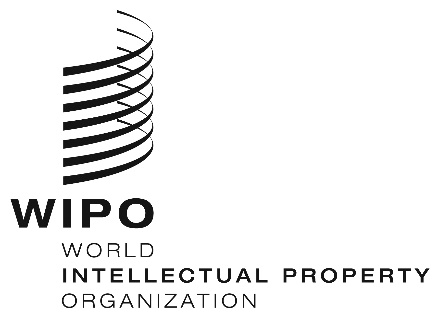 INFORMATION NOTICE NO. 15/2020INFORMATION NOTICE NO. 15/2020INFORMATION NOTICE NO. 15/2020